“国泰安·赛名师杯”教师创课大赛决赛说明一、决赛时间2017年12月2日。二、参赛方式参赛教师自接到大赛通知后，请准备以下材料，并自行带到决赛现场。1.教学设计说明：整门课程的教学设计说明，篇幅控制在1500-2000字。请准备电子版一份，纸质版三份。2.说课PPT：用于辅助现场说课，时长控制在10分钟左右。请准备电子版一份。三、大赛说明及评审方式（一）大赛主题大赛围绕“行业·创新·实践”这一主题，结合“教学做创”的课程设计理念，在充分贯彻落实信息化教育的核心目的上，以“国泰安数字化教学平台”为基础，整合优秀师资资源及精品课程，推动线上线下教育相结合及学生自主学习能力的提升。（二）决赛评选标准决赛成绩由现场答辩、说课技能展示（90分）、网络投票（10分）两部分构成。1.现场答辩、说课技能展示（90分）（1）教学设计说明（10分）：符合教学大纲，内容充实；教学目标明确，思路清晰，针对性强；文字表达准确、简洁，篇幅1500-2000字。  （2）说课技能展示（60分）：	参赛教师需对一个教学知识点或一个教学模块展开现场说课，有明确的教学目标，内容精炼，时长在10分钟以内。  （3）现场答辩（20分）：由各专家评委对参赛教师进行现场提问，包括教学思路、教育理念、创新模式等相关问题。时间在3分钟以内。2.网络投票（10分）：2017年11月15日15:00— 11月30日15:00，微信投票功能会重新开启，网友可继续为进入决赛的作品投票。评审委员会将在投票结束后按投票的数量（含初赛得票数）计算分数。四、附注1.联系方式组委会秘书处：王秀秀电话：010-66083178  邮箱：wangxiuxiu@uec.org.cn国泰安数字化教学平台 电话：4006-096-665邮箱：ke@gtafe.com2.及时了解大赛动态，请扫描下方二维码关注公众号。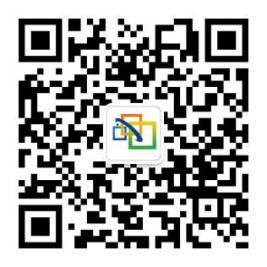 另注：本次大赛解释权归大赛组委会。“国泰安·赛名师杯”教师创课大赛决赛评分表队伍编号学校作品名称参赛队项目项目细则细则分值项目得分总得分说课技能展示及现场答辩（90分）教学设计说明（10%）符合教学大纲，内容充实符合教学大纲，内容充实2分说课技能展示及现场答辩（90分）教学设计说明（10%）教学目标明确，思路清晰，针对性强教学目标明确，思路清晰，针对性强5分说课技能展示及现场答辩（90分）教学设计说明（10%）文字表达准确、简洁文字表达准确、简洁3分说课技能展示及现场答辩（90分）说课技能展示（60%）实用性实用性20分说课技能展示及现场答辩（90分）说课技能展示（60%）生动性生动性10分说课技能展示及现场答辩（90分）说课技能展示（60%）PPT美观性PPT美观性10分说课技能展示及现场答辩（90分）说课技能展示（60%）课堂组织形式应该体现出部分翻转课堂或在线教学的课程设计课堂组织形式应该体现出部分翻转课堂或在线教学的课程设计20分说课技能展示及现场答辩（90分）现场答辩（20%）//20分网络评比（10分）网络人气指数（10%）//10分评审老师意见：日期：评审老师意见：日期：评审老师意见：日期：评审老师意见：日期：评审老师意见：日期：评审老师意见：日期：